   «КАДОШ» 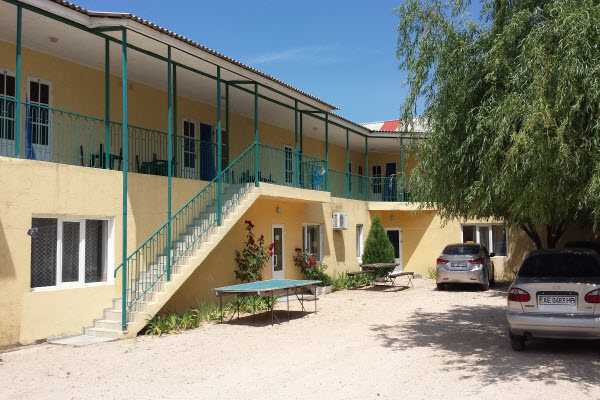 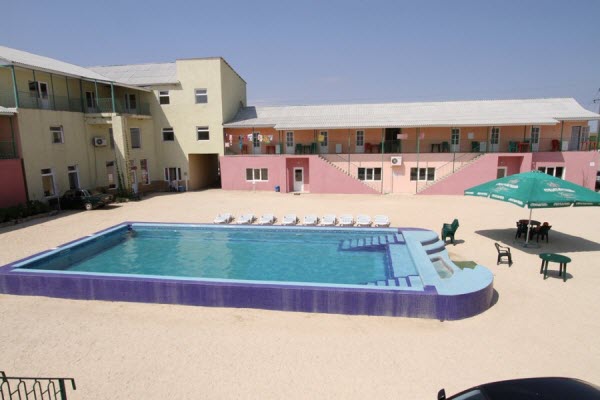 Арабатская стрелка, п. Генгорка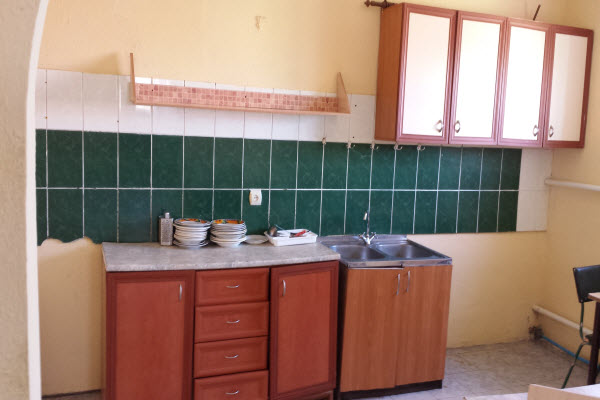 Пансионат «Кадош»  расположен в 300 метрах от берега Азовского моря, при въезде в поселок Генгорка, в 100 метрах от  водолечебницы «Гаряче джерело», лечебная термальная вода в которой подается из скважины глубиной 1600 метров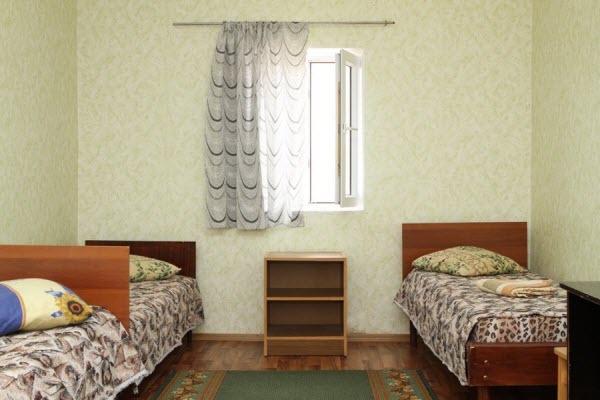 Инфраструктура и услуги: бассейн, детская площадка, оборудованная кухня для самостоятельного приготовления пищи, кафе-столовая, магазин, барбекю зона, бесплатная парковка, WI-FI интернет. Размещение и номера:  категория номеров «эконом» укомплектована кроватями, тумбочками, столом и стульями. Холодильник - один на два номера,  санузел (умывальник, туалет, душ) –  один на четыре номера, находятся в холле.  Горячая и холодная вода круглосуточно. Двухместные номера расположены на  первом этаже; трехместные – на втором. Питание: возможность самостоятельного приготовления пищи или комплексное питание в собственной кафе-столовой за дополнительную плату.Пляж:  в 300 метрах от пансионата, песчаный,  с множеством развлечений.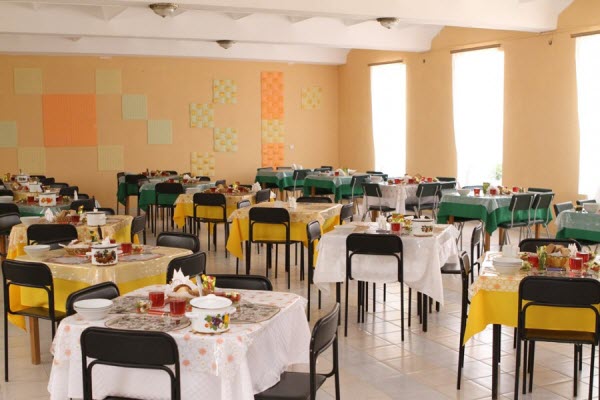 Проезд: комфортабельным автобусом  еврокласса  (кондиционер, телевизор, DVD)Особенности размещения: во всех номерах предусмотрено размещение на раздельных кроватях.В стоимость входит: проезд, прохладительные напитки в автобусе, проживание 7 ночей, медицинская страховка
Дополнительно оплачивается:  обед (130 грн. в день) или ужин (100 грн. в день), для взрослых гостей пансионата Выезды из Черкасс по 
пятницам в 22:00 и воскресеньям 08:00 *15.06 – суббота выезд в 22:30Выезды из Черкасс по 
пятницам в 22:00 и воскресеньям 08:00 *15.06 – суббота выезд в 22:30Выезды из Черкасс по 
пятницам в 22:00 и воскресеньям 08:00 *15.06 – суббота выезд в 22:30июньиюльавгуст15*  21  23 
 28  305  7  12  14  19  21  26  28  2  4  9  1116  18Выезд из Генгорки по
субботам в 11:00 и  воскресенье в 21:00Выезд из Генгорки по
субботам в 11:00 и  воскресенье в 21:00Выезд из Генгорки по
субботам в 11:00 и  воскресенье в 21:00даты выездоввзрослыйдети до 12 лет с одним взрослымдети до 12 лет с двумя взрослыми15.06 21.06 23.062250 грн.1950 грн.1650 грн.28.06 30.062350 грн.2050 грн.1750 грн.05.07 – 18.082450 грн.2150 грн.1850 грн.Дети до 6 лет с двумя взрослыми без предоставления отдельного места – 150 грн./7 ночейДети до 6 лет с двумя взрослыми без предоставления отдельного места – 150 грн./7 ночейДети до 6 лет с двумя взрослыми без предоставления отдельного места – 150 грн./7 ночейДети до 6 лет с двумя взрослыми без предоставления отдельного места – 150 грн./7 ночей